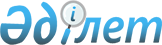 О проведении зачета по бюджетным долгамП о с т а н о в л е н и е Правительства Республики Казахстан от 29 апреля 1996 г. N 531



          В целях сокращения образовавшейся задолженности учреждений,
подведомственных Комитету национальной безопасности, Комитету по
государственным материальным резервам и Министерству внутренних дел
Республики Казахстан, за полученную теплоэнергию Правительство
Республики Казахстан ПОСТАНОВЛЯЕТ:




          1. Комитету по государственным материальным резервам Республики
Казахстан отпустить из государственного резерва Семипалатинской ТЭЦ
31,3 тыс. тонн угля на сумму 27522 тыс. (двадцать семь миллионов
пятьсот двадцать две тысячи) тенге, находящегося на ответственном
хранении указанной ТЭЦ.




          2. Акиму Семипалатинской области в счет стоимости полученного
угля из государственного резерва обеспечить погашение задолженности за
теплоэнергию:




          Управления Комитета национальной безопасности Республики
Казахстан по Семипалатинской области на сумму 3215 тыс. (три миллиона
двести пятнадцать тысяч) тенге;




          учреждений уголовно-исполнительной системы, расположенных на
территории Семипалатинской области, на сумму 23707 тыс. (двадцать три
миллиона семьсот семь тысяч) тенге;




          предприятия "Балхаш" системы Комитета по государственным
материальным резервам Республики Казахстан на сумму 600 тыс. (шестьсот
тысяч) тенге.




          3. Министерству финансов Республики Казахстан зачесть указанные в
пункте 2 настоящего постановления суммы в счет финансирования Комитета
национальной безопасности, Комитета по государственным материальным
резервам и Министерства внутренних дел Республики Казахстан, с
направлением высвобождающихся средств по содержанию указанных
учреждений для восполнения запасов государственного резерва.





  Премьер-Министр
Республики Казахстан


					© 2012. РГП на ПХВ «Институт законодательства и правовой информации Республики Казахстан» Министерства юстиции Республики Казахстан
				